LISTE DES PIECES A JOINDRE A VOTRE DEMANDEANNEXE 1 : Description du projet d’animationAjouter autant de lignes que nécessaire ANNEXE 2 : plan de financementAjouter autant de lignes/colonnes que nécessaireCes dépenses peuvent être estimées à 15 % des dépenses de personnel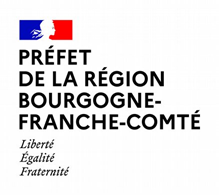 Ministère de l'Agriculture et de lA SOUVERAINETE ALIMENTAIREPièces à joindrePièce jointeExemplaire original du présent formulaire de demande d’aide complété et signé par un représentant légal de l'organisme ayant pouvoirStatuts de l’organisme Attestation de non récupération de la TVA ou tout autre document permettant de justifier la situation du demandeur au regard de la TVA (si dépenses présentées en TTC)IBANObjectif du projet d'animationIntitulé de l'action (actions classées par ordre de priorité)Contenu de l'actionCalendrier de mise en œuvre de l'action123En €Action 1Action 2Action 3TOTALDépenses prévisionnellesDépenses prévisionnellesDépenses prévisionnellesDépenses prévisionnellesDépenses prévisionnellesDépenses de personnelDépenses de déplacement, de restauration et d’hébergementDépenses de location et de prestationDépenses de fonctionnement de la structure (a) TOTAL DEPENSESRecettes prévisionnellesRecettes prévisionnellesRecettes prévisionnellesRecettes prévisionnellesRecettes prévisionnellesMinistère de l’AgricultureAutre financeur 1Autre financeur 2Autofinancement TOTAL RECETTES